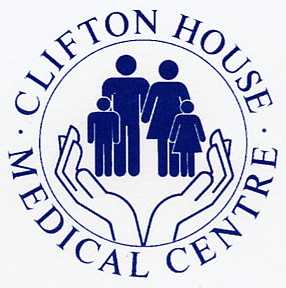 CLIFTON HOUSE MEDICAL CENTRE TRAVEL VACCINATION QUESTIONNAIRETo be completed before attending your appointment with the Practice Nurse.Please note it is the patient’s responsibility to contact surgery to be advised if questionnaire has been completed and then to make an appointment for travel vaccinations.Your Travel detailsDo you have any of the following problems?Previous VaccinationsIt is standard practice for patients to wait in the waiting room at least 10 minutes after any vaccination as a precaution in the rare event of a reaction.You are advised to have your initial assessment well in advance of departure to ensure completion of your vaccination course.Ensure your travel itinerary is organised before attending to assist accurate travel assessment.  Please bring all records of previous vaccinations.Ensure adequate travel insurance for your trip.  I travelling in Europe you may be able to apply for a European Health Insurance Card. Forms available at The Post Office or at www.dh.gov.uk/travellers.Chargeable vaccines are no longer available at the practice. The following travel clinic centres are contactable.Newland Health Centre	Sydenham House	187 Cottingham Road	            The Boulevard	Hull				Hull			Tel: 492219			Tel: 335534		FOR NURSE ONLYVaccinations neededTo be scanned and entered on to patient records.Signature ………………………………………………. Date ………………………………………………NameAddressD.O.B.Home Tel NoMobile Tel NoCountries to be visited (including stopovers)Departure dateDuration of stayType of trip (business, leisure, backpacking, diving)Does your journey includeCoastal areas  Yes/No       Inland areas    Yes/NoWhich type of accommodationHotel               Yes/No  Camping         Yes/No  Cruise             Yes/No  Other              Yes/NoAre you pregnantYes/NoAre you taking any medication, If yes please supply list.Yes/NoHave you had any reactions to previous vaccinationsYes/NoYesDate givenCholeraTyphoidTetanusPolioYellow FeverHepatitis AOtherHave you had any previous blood tests for Hepatitis B?Yes/NoHave you had any previous anti-malarial treatment?Yes/NoNo Charge Vaccines allowed on NHS prescription which can be given at practiceChargeable VaccinesVaccination FeeTetanusRabiesTravel CentreDiphtheriaJapanese B EncephalitisTravel CentrePolioHep BTravel CentreHepatitis AMeningitis ACWYTravel CentreMMRCholeraGivenDateMalaria Prophylaxis given